Куда:  Коммерческое предложение от 27.03.2020 г.Уважаемые господа!Компания «Новтрак» совместно с официальным дилером ООО "МаксКар" благодарит Вас за интерес к нашей продукции и имеет честь представить ее Вам в виде коммерческого предложения.СПЕЦИФИКАЦИЯ 4-х осный полуприцеп-зерновоз, 60 куб.м. без гидравлики, мод. SP-454Подходит под тягач с колёсной формулой 4х2 на пневмоподвеске с расстоянием от переднего габарита до центра седельно-сцепного устройства 4500 мм.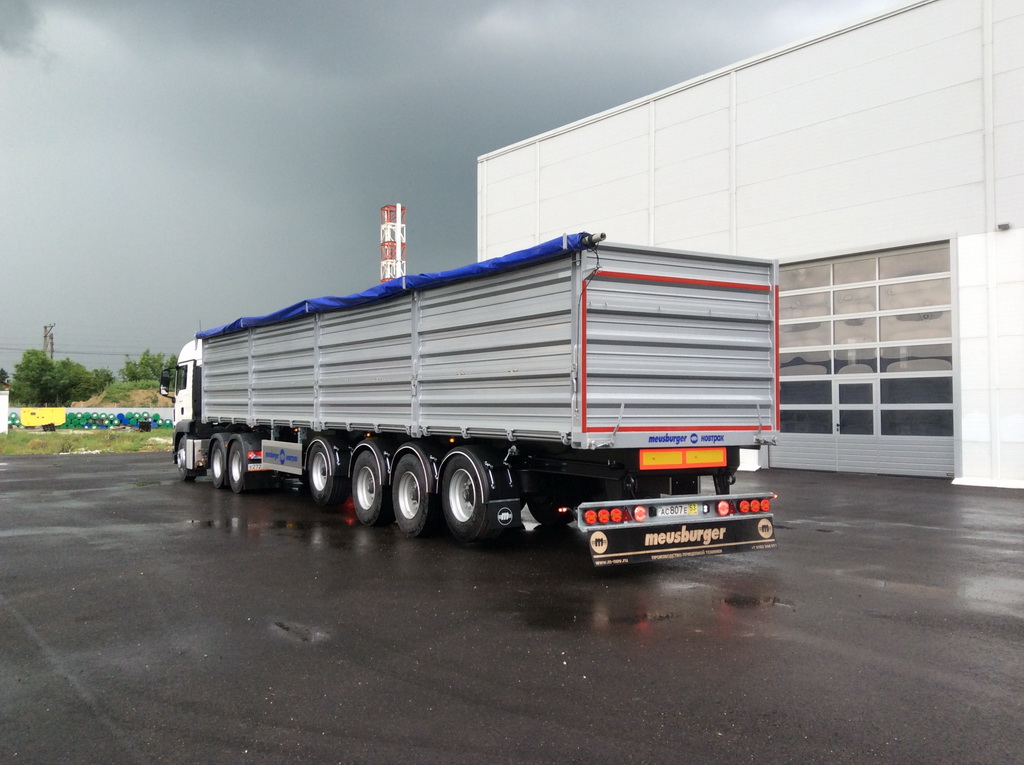 Скачать фото с сайта:https://www.maxcar54.ru/catalog/pritsepy-i-polupritsepy/zernovozy/zernovoz-meusburger-novtrak-sp-454-60-kub-m/Видео 4-х осный зерновоз Meusberger НОВТРАК 4 оси BPW:https://www.youtube.com/watch?v=PtPRiOJGOmU&list=PLrw39I_qGQmxGBCJcdkiW-wI0-AcLZ0vx&index=36&t=0sОБЩИЕ СВЕДЕНИЯШАССИсварная конструкция из продольных и поперечных балок, изготовленных из высокопрочной шведской стали STRENX;светоотражающая маркировка в соответствии с правилами ЕЭК ООН 48-03;опорная плита, изготовленная из высокопрочной стали STRENX 700, с соединительным 2х дюймовым шкворнем, соответствующим ЕЭК ООН № 55.00, нижний контур рамы согласно ISO 1726;задний защитный алюминиевый брус;два боковых защитных приспособления (широкий алюминиевый профиль с рекламой MEUSBURGER во всю ширину) в соответствии с Правилами ЕЭК ООН № 73.00;2 х 12 тонных передних опорных устройства JOST с односторонним управлением справа; ЗАПРЕЩАЕТСЯ использовать опорные устройства для подъема или опускания загруженного полуприцепа. Использовать только как статические подставки при взвешивании и при зацеплении/расцеплении с тягачом;2 противооткатных упора с держателями;пластиковые крылья PARLOK над всеми колесами, пара брызговиков за четвертой осью;корзина для крепления двух запасных колес, 2 держателя для крепления двух запасных колес. Болтовое крепление корзины. ОСЕВОЙ АГРЕГАТ4 х 9000 кг, пневмоподвеска, марки BPW;  межосевое расстояние 2.510 мм / 1.360 / 1.360 мм;1-я ось подъемная (принудительное управление);2-я ось подъемная (автоматическое управление);оснащение второй и четвертой оси датчиками ABS;тормозные механизмы дискового типа;4 манометра нагрузки на ось.КОЛЕСА И ШИНЫ 9 колес (включая одно запасное) стальные диски; шины 385/65R22,5 (Michelin).ТОРМОЗНАЯ СИСТЕМА WABCOпневматическая, двухпроводная с пневмоаппаратами;ЕBS – антиблокировочная система;Кран уровня пола расположен в конце полуприцепа;Алюминиевые ресиверы;тормозные камеры мембранного типа;две присоединительные пневматические головки;розетка ABS по ISO7638;без соединительных кабелей с тягачом.ЭЛЕКТРООБОРУДОВАНИЕрабочее напряжение 24 V;задние осветительные фонари диодные круглого сечения, вмонтированные в защитный брус (по три фонаря с каждой стороны, отдельно фонарь заднего хода и противотуманный фонарь);2 фонаря освещения номерного знака диодные;габаритных боковых фонарей диодные;2 передних габаритных фонаря диодные;2 задних выносных габаритных фонаря, смонтированные на защитном брусе диодные;2 х 7-полюсных штепсельных разъема;взрывобезопасное исполнение, полная изоляция разъемов;без соединительных кабелей.КУЗОВ стальной профилированный кузов с выгрузкой на правую и левую стороны, выполненный из стали, производитель профиля Германия;каркасная конструкция кузова из стальных профилей;толщина листа боковых стенок 2 мм, в верхней части 2 мм;передняя сплошная стенка, толщина листа 2 мм;задняя стенка сплошная, оборудована лестницей;передняя стенка сплошная. Оборудована площадкой для расчехления.внутри кузова предусмотрены стальные стяжки, по 2 стяжки на борт (стягивание посредством талрепов);кузов оборудован тентом. Крепление тента-с помощью натяжных ремней 5 шт. Трещотка для натяжных ремней располагается внизу под кузовом.Поперечные дуги (домик) на передней и задней стенках зашиты металлом.Продольная съемная труба проходит от передней до задней стенки по всей длине кузова. Направление разматывания тента –слева на право. Тент лежит на боковой части верхнего борта вровень с бортом; Тент сбоку приклепан к кузову через стальные пластины;ступеньки на кузове с внутренней стороны передней и задней стенках и заднем борту с наружной стороны cправа и слева (в виде лесенки);петли на бортах –усиленное исполнение;откидные боковые борта на правой и левой стороне кузова, механического действия с запорными устройствами, каждый борт открывается отдельно со своим запорным устройством. Ручной привод запорных устройств; Резиновые уплотнители по краям бортов изнутри кузова – по 2 резиновые ленты;Резиновый уплотнитель сверху борта- накладная резиновая лета, снизу борта –резиновый уплотнитель;боковые стенки поделены по высоте, верхняя часть несъемная, нижняя откидная часть в виде борта, проем высотой около 800 мм;верхнее расположение шарниров вращения бортов, открытие бортов вверх;средние стойки усилены косынками с внутренней стороны, съемные стальные стяжки на каждой стойке по 2 шт.(крест-накрест). (стягивание посредством талрепов);Шкала-указатель загрузки продукта с внутренней стороны кузова.ПОЛпол кузова гладкий, толщина листа пола 3 мм.ГИДРАВЛИКАбез гидравлики.ПОКРАСКАвсе стальные части перед покраской проходят дробеструйную обработку, грунтуются;диски колес серебристого цвета;боковая защита из анодированных алюминиевых профилей серебристого цвета;цвет кузова однотонный серебристый RAL 9006;цвет шасси однотонный черный RAL 9005;цвет тента синий RAL 5002; реклама на кузове Meusburger;цвет заднего защитного бруса серебристый.ДОПОЛНИТЕЛЬНОинструментальный ящик из нержавеющей стали -2 шт.;сзади полуприцепа на нижних полках продольных лонжеронов расположены две паромные петли по одной слева и с права;4 фары рабочего освещения (две фары в задней части полуприцепа, две в районе опорных ног).	 Цена с завода в Великом Новгороде 3 250 000,00 Руб.Цена указана с учетом НДС.Сроки поставки: В НАЛИЧИИ!Доставка до вашего города попутным тягачем.Условия оплаты 100 % предоплата.СертификацияПолуприцепы «НОВТРАК» сертифицированы Госстандартом РФ в соответствии с последними правилами ЕЭК ООН.ГарантияГарантийный срок на полуприцеп - 12 месяцев с момента продажи без ограничения пробега.Сервисное обслуживаниеГарантийное и послегарантийное техническое обслуживание производится на сервисной станции завода «НОВТРАК». По взаимному согласованию возможны другие варианты на станциях сервис-партнеров «Meusburger Новтрак».С уважением, Карнаков Вячеслав Владимирович
директор ООО "МаксКар"
8 (383) 233-32-53
8-913-752-39-768-913-477-09-39 (служебный)
стоянка - г. Новосибирск, ул. Кубовая, 60.
(карьер Мочище, ост. Объединение 4, автобаза "КатуньТранс")
maxcar54@mail.ruwww.maxcar54.ru https://www.youtube.com/channel/UCIiFI5uro5xB8fkw0N0pyRg/videoshttps://www.instagram.com/maxcar54ru/Технически допустимая полная масса47 000 кгДопустимая нагрузка на ССУ для тягача 4х211 000 кгНагрузка на оси4 х 9 000 кгМасса полуприцепа в снаряженном состоянииок. 8 300 кгМасса перевозимого груза*ок. 38 700 кгОбъем кузоваок. 60 м3Шины385/65R22,5 Высота ССУ 1 150 ммШкворень 2 дюймаГабаритная ширина полуприцепа2 550 ммВнутренняя ширина полуприцепаок. 2 430 ммГабаритная длина кузова полуприцепа13 820 ммВнутренняя высотаок. 1 800 ммГабаритная высота полуприцепаок. 3 150 ммГабаритная длина полуприцепаок. 13 820 мм